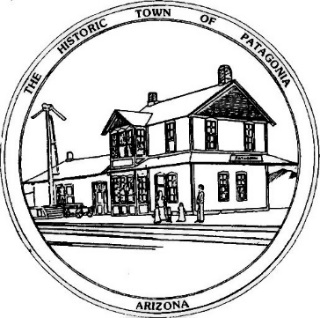 TOWN OF PATAGONIAPLANNING AND DEVELOPMENT MEETING MINUTESSeptember 6, 2022, 6:00 P.M.Zoom Meeting I.D. 957-511-4862 Password 338501CALL TO ORDER: The Meeting was called to order at 6:03 P.M. by Patrick O’Neal, Chairman.ROLL CALL: Present were Steven Finch, Gerry Isaac, Patrick O’Neal, Laurie Monti, Georgette Larrouy and Nancy McCoy. Absent were Todd Norton and Ike Isakson. A Quorum is present.PLEDGE OF ALLEGIENCE: The Committee recited the Pledge of Allegiance.APPROVAL OF MINUTES OF AUGUST 9, 2022, MEETING:	Motion to Approve minutes of the August 9, 2022, meeting was made by Nancy McCoy.	Motion was seconded by Georgette Larrouy	Motion was approved unanimously.CALL TO THE PUBLIC: Call to the public was made. Ms. Mary Sky Schoolcraft spoke about her background as a town planner and offered her interest and assistance in the Committee’s work on the Town Plan.OLD BUSINESS:  1) DISCUSS AND CONSIDER FOR APPROVAL A STUDY SESSION WITH A PERSON EXPERIENCED IN TOWN PLANNING AND 2) CONTINUE DISCUSSION AND APPROVAL OF A STUDY SESSION ON THE ROLE AND RESPONSIBILITIES OF THE COMMITTEE.	These two agenda items were rolled together in a general discussion of how the Committee might better work on Town Planning and try to ensure that the “quaint” character of the Town of Patagonia be maintained in the face of potential growth. Mr. Chuck Klingenstein attended the meeting at our request and spoke about his broad experience in town planning. He is available to the Committee as a periodic resource, but not on an intensive basis.	After much discussion about how to proceed, Laurie Monti decided to work with a few others in an unofficial capacity to discuss the possible framework of a series of study sessions that would bring more focus to the Town Planning process. She and her small group would bring recommendations for such a process back to the Committee.NEW BUSINESS: DISCUSS AND CONSIDER FOR APPROVAL A TEAM OF MEMBERS CHARGED WITH RECOMMENDING TO THE COMMITTEE THE GUIDELINES FOR LOW INCOME HOUSING IN PATATAGONIA.	Mr. Ron Robinson advised the Committee that the Town has entered into a contract to purchase a property adjacent to Richardson Park. It plans to remodel the property and turn it into a two unit low income housing facility. He asked that the Committee consider and recommend low income housing guidelines for the property, including rental rates and application qualifications. He noted that Santa Cruz County has such guidelines posted on its website for use in the County.	The Committee agreed that members would individually research the subject and be prepared to bring ideas to the next meeting for discussion.FUTURE AGENDA ITEMS: The agenda items of this meeting were continued to the next meeting agenda and no new items were added.ADJOURN:	Motion to Adjourn was made by Patrick O’Neal		Motion was seconded by Gerry Isaac		Motion was approved unanimously.Meeting was adjourned at 7:20 P.M.